T.C.BEYOĞLU KAYMAKAMLIĞITERSANE-İ AMİRE ANADOLU LİSESİ MÜDÜRLÜĞÜ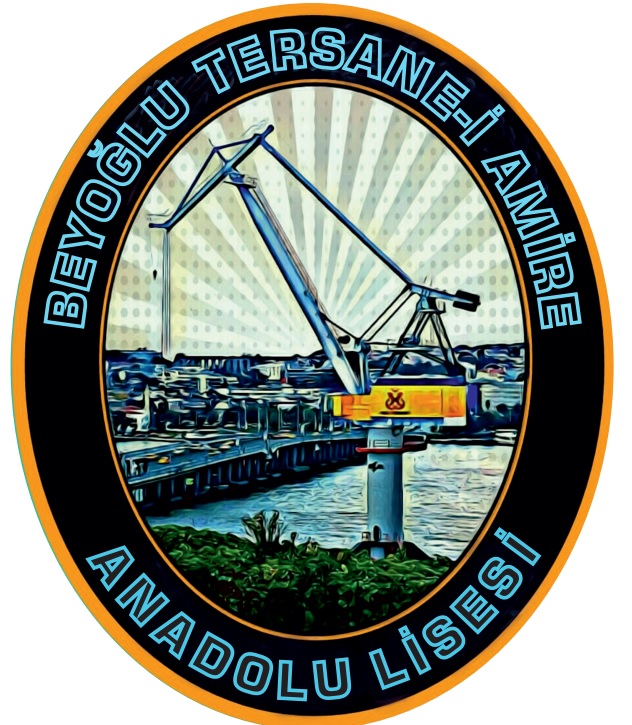 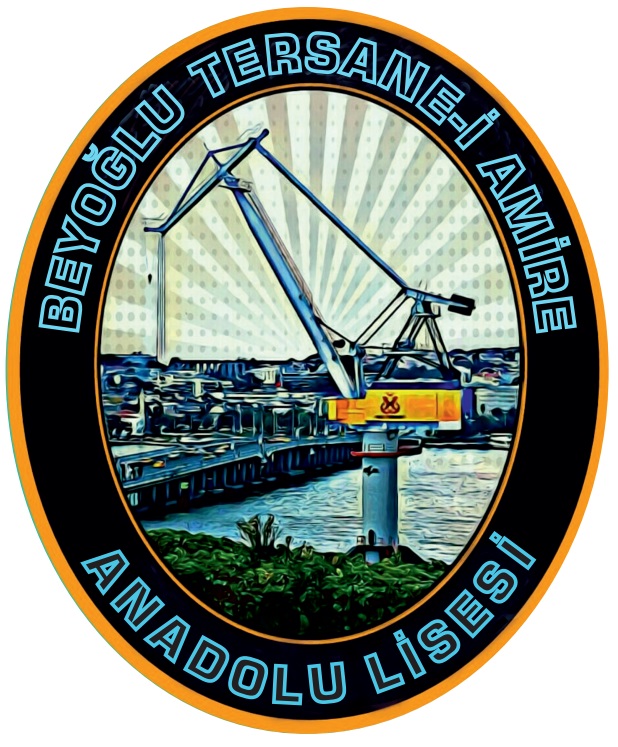 2019-2023 STRATEJİK PLANIARALIK 2019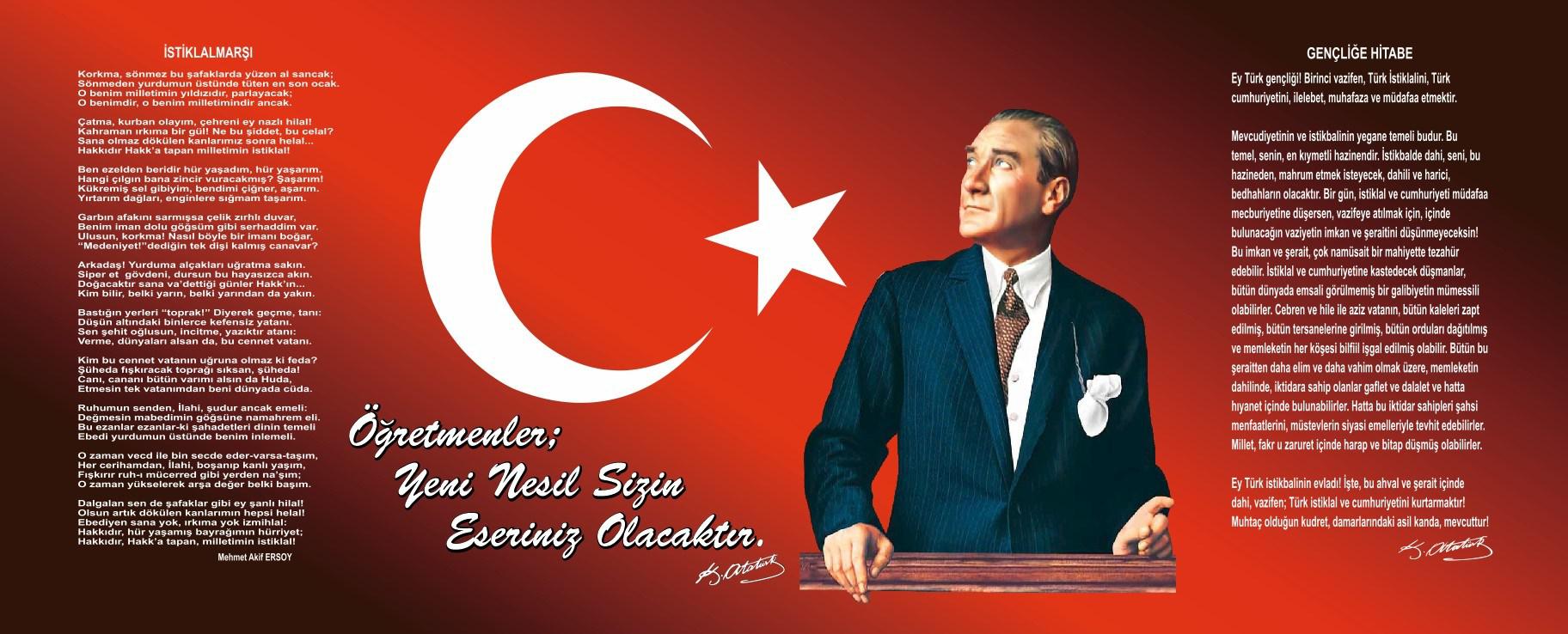 SunuşGeçmişten günümüze gelirken var olan yaratıcılığın getirdiği teknolojik ve sosyal anlamda gelişmişliğin ulaştığı hız, artık kaçınılmazları da önümüze sererek kendini göstermektedir. Güçlü ekonomik ve sosyal yapı, güçlü bir ülke olmanın ve tüm değişikliklerde dimdik ayakta durabilmenin kaçınılmazlığı da oldukça büyük önem taşımaktadır. Gelişen ve sürekliliği izlenebilen, bilgi ve planlama temellerine dayanan güçlü bir yaşam standardı ve ekonomik yapı; stratejik amaçlar, hedefler ve planlanmış zaman diliminde gerçekleşecek uygulama faaliyetleri ile (STRATEJİK PLAN) oluşabilmektedir.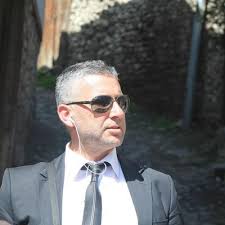 Okulumuz görev, geniş görüşlülük ve stratejik planını ilk olarak 2005 yılında belirlemiştir. Okulumuz, daha iyi bir eğitim seviyesine ulaşmak düşüncesiyle Sürekli yenilenmeyi ve kalite kültürünü kendisine ilke edinmeyi amaçlamaktadır.Kalite kültürü oluşturmak için eğitim ve öğretim başta olmak üzere insan kaynakları ve kurumsallaşma, sosyal faaliyetler, alt yapı, toplumla ilişkiler ve kurumlar arası ilişkileri kapsayan 2019–2023 stratejik planı hazırlanmıştır.Büyük önder Atatürk’ü örnek alan bizler; Çağa uyum sağlamış, çağı yönlendiren gençler yetiştirmek için kurulan okulumuz, geleceğimiz teminatı olan öğrencilerimizi daha iyi imkânlarla yetişip, düşünce ufku ve yenilikçi ruhu açık Türkiye Cumhuriyetinin çıtasını daha yükseklere taşıyan bireyler olması için öğretmenleri ve idarecileriyle özverili bir şekilde tüm azmimizle çalışmaktayız.                    Fatih Şimşek   Okul MüdürüİçindekilerSUNUŞ	3İÇİNDEKİLER	4BÖLÜM I: GİRİŞ VE PLAN HAZIRLIK SÜRECİ	5BÖLÜM II: DURUM ANALİZİ	6OKULUN KISA TANITIMI	6OKULUN MEVCUT DURUMU: TEMEL İSTATİSTİKLER	9PAYDAŞ ANALİZİ	14GZFT (GÜÇLÜ, ZAYIF, FIRSAT, TEHDİT) ANALİZİ	21GELİŞİM VE SORUN ALANLARI	26BÖLÜM III: MİSYON, VİZYON VE TEMEL DEĞERLER	30MİSYONUMUZ	30VİZYONUMUZ	30TEMEL DEĞERLERİMİZ	30BÖLÜM IV: AMAÇ, HEDEF VE EYLEMLER	32TEMA I: EĞİTİM VE ÖĞRETİME ERİŞİM	32TEMA II: EĞİTİM VE ÖĞRETİMDE KALİTENİN ARTIRILMASI	35TEMA III: KURUMSAL KAPASİTE	41V. BÖLÜM: MALİYETLENDİRME	43VI. BÖLÜM: İZLEME VE DEĞERLENDİRME	43EKLER:	44BÖLÜM I: GİRİŞ ve PLAN HAZIRLIK SÜRECİ2019-2023 dönemi stratejik plan hazırlanması süreci Üst Kurul ve Stratejik Plan Ekibinin oluşturulması ile başlamıştır. Ekip tarafından oluşturulan çalışma takvimi kapsamında ilk aşamada durum analizi çalışmaları yapılmış ve durum analizi aşamasında paydaşlarımızın plan sürecine aktif katılımını sağlamak üzere paydaş anketi, toplantı ve görüşmeler yapılmıştır.Durum analizinin ardından geleceğe yönelim bölümüne geçilerek okulumuzun amaç, hedef, gösterge ve eylemleri belirlenmiştir. Çalışmaları yürüten ekip ve kurul bilgileri altta verilmiştir.STRATEJİK PLAN ÜST KURULUBÖLÜM II: DURUM ANALİZİDurum analizi bölümünde okulumuzun mevcut durumu ortaya konularak neredeyiz sorusuna yanıt bulunmaya çalışılmıştır.Bu kapsamda okulumuzun kısa tanıtımı, okul künyesi ve temel istatistikleri, paydaş analizi ve görüşleri ile okulumuzun Güçlü Zayıf Fırsat ve Tehditlerinin (GZFT) ele alındığı analize yer verilmiştir.Okulun Kısa TanıtımıTarihsel GelişimOkulumuz 1 Ekim 1945’te St George Avusturya Lisesi ve Ticaret Okulu binasında “İstanbul İkinci Ticaret Lisesi” adı ile öğretime başlamıştır. Bünyesinde orta ve lise kısımları ile iki yıla yakın bu binada öğretime devam etmiştir. 1946–1947 eğitim ve öğretim yılından itibaren Evliya Çelebi İlkokulu’na ait olan şimdiki binasında eğitime başlamıştır. Sınıf yetersizliği nedeniyle 1957–1958 yıllarında orta kısım kaldırıldı.1959 yılında okulumuzun adı “Beyoğlu Ticaret Lisesi” olarak değiştirildi.1972 yılında Evliya Çelebi İlk Okulu Dr.Tevfik Sağlam İlkokulu ile birleştirildi. Okul Binası 1972-1975 Tarihleri arasında ödenen taksitlerle İl Özel idaresinden satın alınarak hazineye devredildi.11 Ekim 1971’de Okulumuz bünyesinde “Beyoğlu Akşam Ticaret Lisesi” açıldı.1973-1974 yılları arasında elektrik ve kalorifer tesisatı yaptırılmıştır.1975 yılında konferans salonu, öğretmen tuvaletleri ve memur odası inşa edilerek binaya ilave edilmiştir.1983 yılında Akşam Ticaret Lisesi kapatılmıştır. 1997-1998 eğitim ve öğretim yılında bünyesinde Anadolu Ticaret Meslek Lisesi açılmış ve okulumuzun adı Beyoğlu Ticaret Meslek Lisesi olarak değiştirilmiştir.2018 Yılında Okulumuz Tür ve isim değiştirerek Tersane-i Amire Anadolu Lisesi olmuştur. Halen 883 öğrenci ile eğitim öğretime devam etmektedir.Okulun Mevcut Durumu: Temel İstatistiklerOkul KünyesiOkulumuzun temel girdilerine ilişkin bilgiler altta yer alan okul künyesine ilişkin tabloda yer almaktadır. Temel Bilgiler Tablosu- Okul KünyesiÇalışan BilgileriOkulumuzun çalışanlarına ilişkin bilgiler altta yer alan tabloda belirtilmiştir.Çalışan Bilgileri TablosuOkulumuz Bina ve AlanlarıOkulumuzun binası ile açık ve kapalı alanlarına ilişkin temel bilgiler altta yer almaktadır.Okul Yerleşkesine İlişkin Bilgiler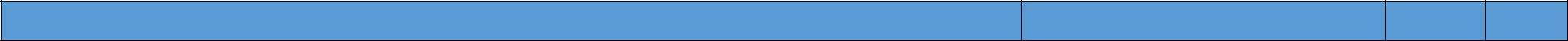 Okul Bölümleri	Özel Alanlar	Var	YokSınıf ve Öğrenci BilgileriOkulumuzda yer alan sınıfların öğrenci sayıları alttaki tabloda verilmiştir.Donanım ve Teknolojik KaynaklarımızTeknolojik kaynaklar başta olmak üzere okulumuzda bulunan çalışır durumdaki donanım malzemesine ilişkin bilgiye alttaki tabloda yer verilmiştir.Teknolojik Kaynaklar TablosuGelir ve Gider BilgisiOkulumuzun genel bütçe ödenekleri, okul aile birliği gelirleri ve diğer katkılarda dâhil olmak üzere gelir ve giderlerine ilişkin son üç yıl gerçekleşme bilgileri alttaki tabloda verilmiştir.PAYDAŞ ANALİZİKurumumuzun temel paydaşları öğrenci, veli ve öğretmen olmakla birlikte eğitimin dışsal etkisi nedeniyle okul çevresinde etkileşim içinde olunan geniş bir paydaş kitlesi bulunmaktadır. Paydaşlarımızın görüşleri anket, toplantı, dilek ve istek kutuları, elektronik ortamda iletilen önerilerde dâhil olmak üzere çeşitli yöntemlerle sürekli olarak alınmaktadır.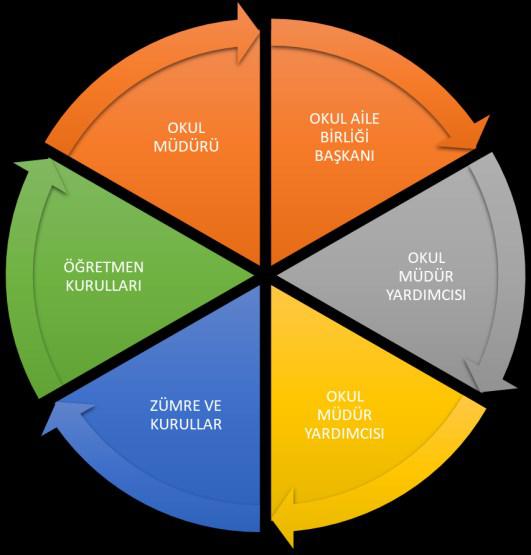 Kurumumuzun en önemli paydaşları arasında yer alan öğrenci, veli ve öğretmenlerimize yönelik olarak anket uygulanmıştır. 5’li Likert Ölçeğine göre hazırlanmış olan anketlerde öğretmenler için toplam 14, öğrenciler için toplam 14, veliler için ise yine 14 soruya yer verilmiştir.Değerlendirme yapılırken “Kesinlikle Katılıyorum” , “Katılıyorum”, “Kararsızım” , “Kısmen Katılıyorum”, “Katılmıyorum” maddeleri ayrı ayrı değerlendirilmiştir. Anket Google formlar uygulaması kullanılarak yapılmıştır.Paydaşlarımıza uygulamış olduğumuz anket çalışmasına ait sonuçlar aşağıdaki gibi yorumlanmıştır.Paydaş anketlerine ilişkin ortaya çıkan temel sonuçlara altta yer verilmiştir:Öğrenci Anketi Sonuçları:Öğrenci Görüş ve değerlendirme anketi 14.01.2019 tarihinde o gün okulda bulunan gönüllü öğrenciler içerisinden rastgele örneklem oluşturularak 200 öğrenciye uygulanmıştır. Uygulanan test dışı teknikte cinsiyet, yaş, sınıf gibi ayrım gözetilmemiştir.Ankette sorulan sorular aşağıdaki tabloda yüzdelik değerlendirme sonuçları verilmiştir.Yapılan anket çalışmasına ait grafik % değerleri olarak aşağıda sunulmuştur.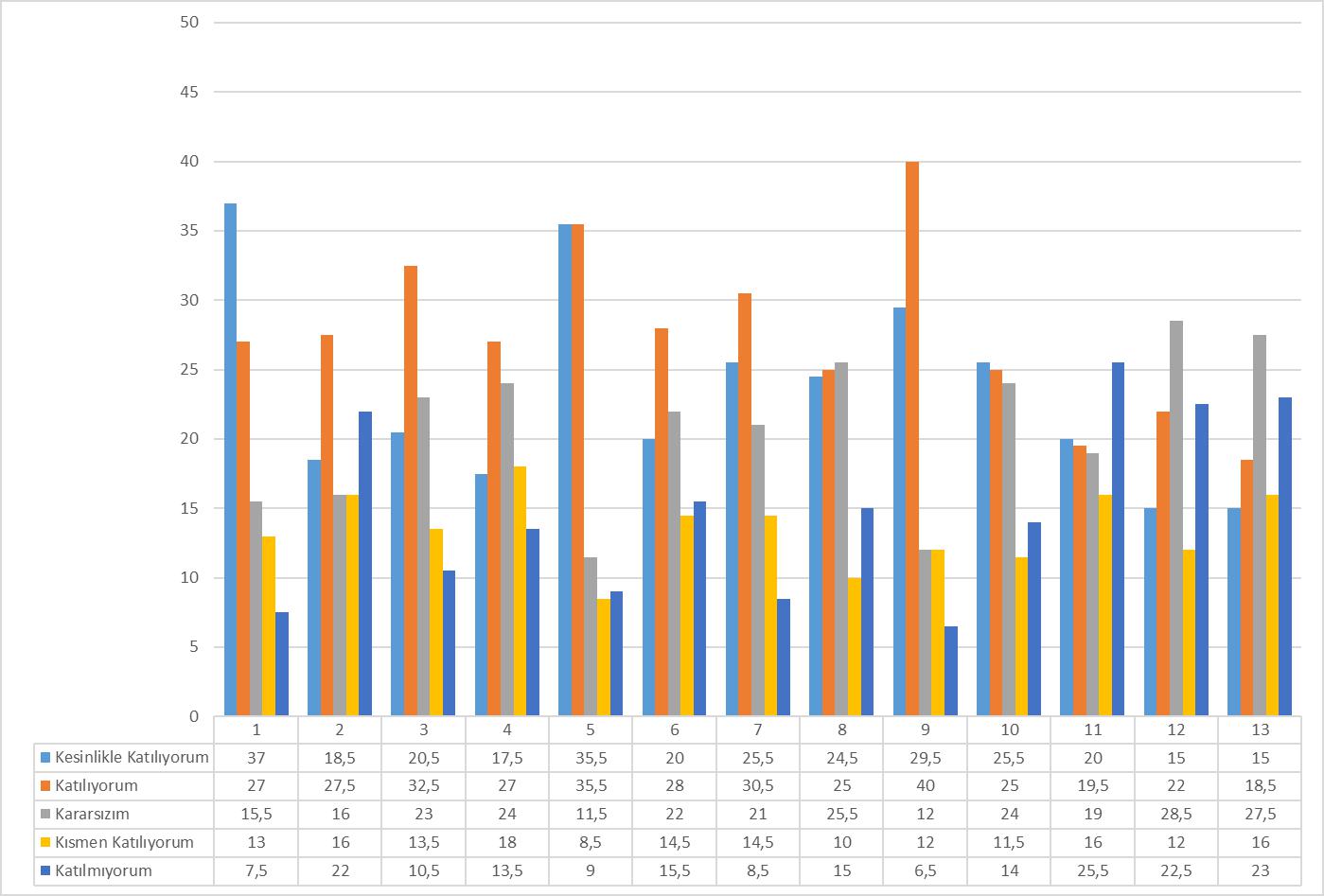 Öğretmen Anketi Sonuçları:Öğretmen Görüş ve değerlendirme anketi 14.01.2019 tarihinde o gün okulda bulunan gönüllü öğretmenler içerisinden rastgele örneklem oluşturularak 27 öğretmene uygulanmıştır. Uygulanan test dışı teknikte cinsiyet, yaş, sınıf gibi ayrım gözetilmemiştir.Yapılan anket çalışmasına ait tablo % değerleri olarak aşağıda sunulmuştur.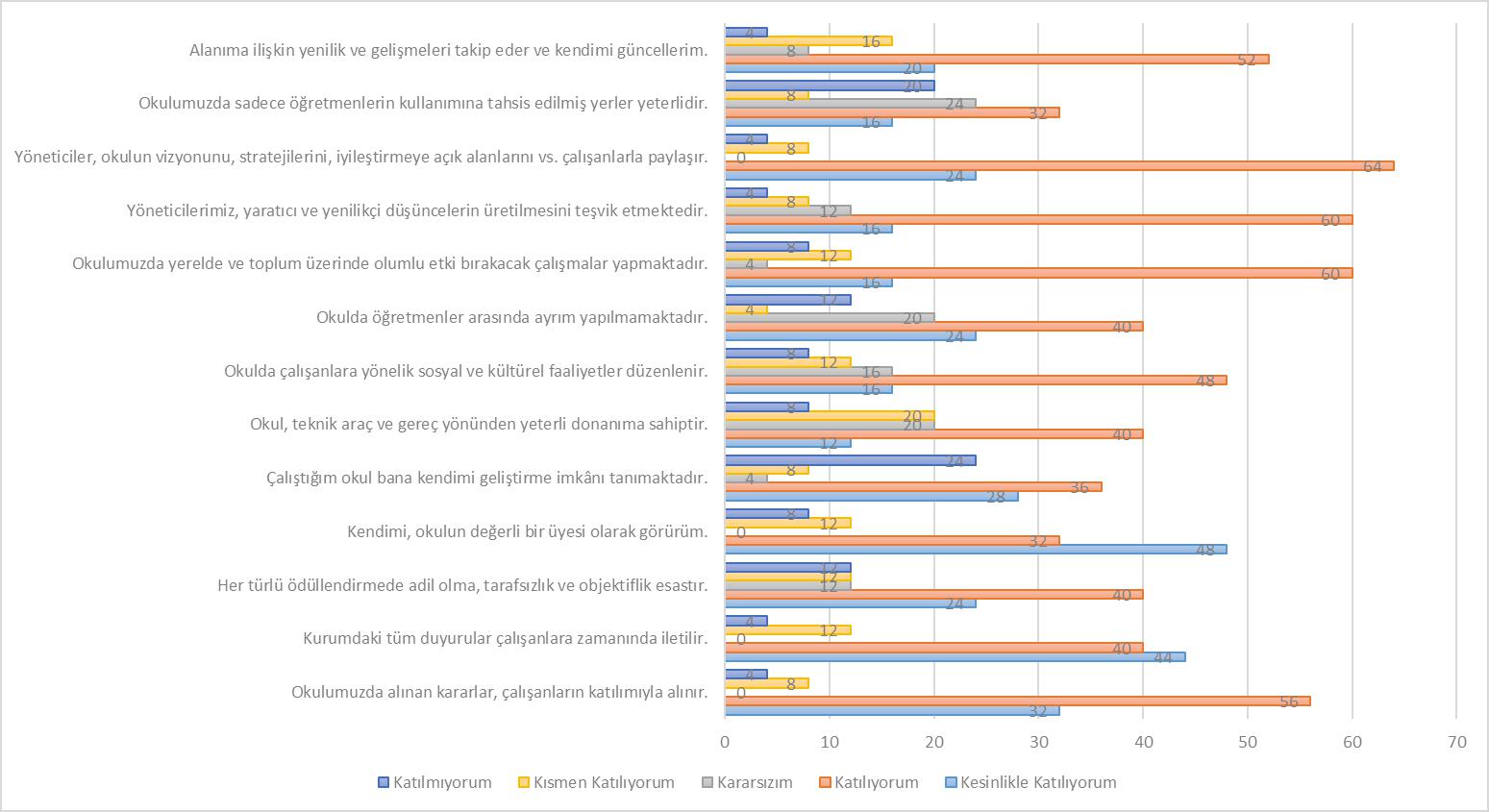 Veli Anketi Sonuçları:Veli Görüş ve değerlendirme anketi 14.01.2019 tarihinde o gün okulda bulunan gönüllü öğrenciler içerisinden rastgele örneklem oluşturularak 200 veliye uygulanmıştır. Uygulanan test dışı teknikte cinsiyet, yaş, sınıf gibi ayrım gözetilmemiştir.Yapılan anket çalışmasına ait tablo % değerleri olarak aşağıda sunulmuştur.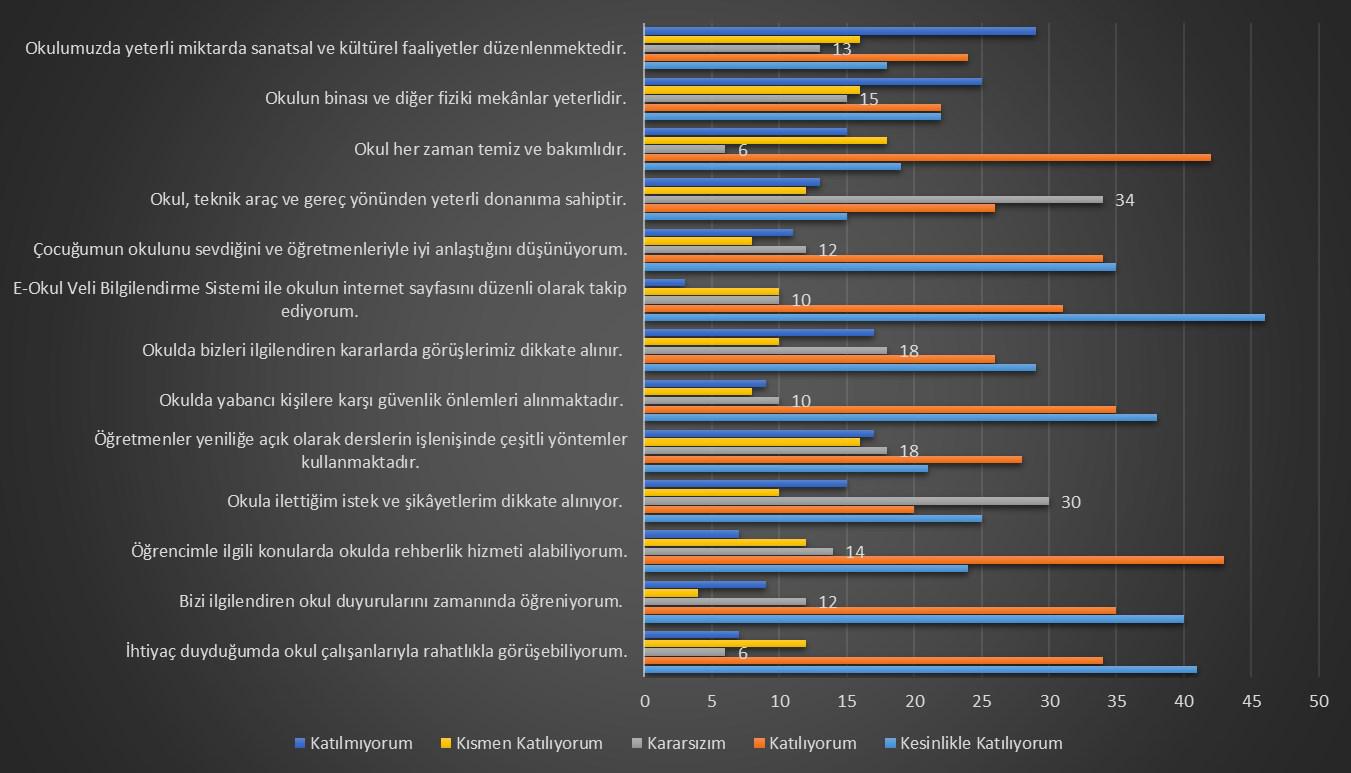 GZFT (Güçlü, Zayıf, Fırsat, Tehdit) AnaliziOkulumuzun temel istatistiklerinde verilen okul künyesi, çalışan bilgileri, bina bilgileri, teknolojik kaynak bilgileri ve gelir gider bilgileri ile paydaş anketleri sonucunda ortaya çıkan sorun ve gelişime açık alanlar iç ve dış faktör olarak değerlendirilerek GZFT tablosunda belirtilmiştir. Dolayısıyla olguyu belirten istatistikler ile algıyı ölçen anketlerden çıkan sonuçlar tek bir analizde birleştirilmiştir.Kurumun güçlü ve zayıf yönleri donanım, malzeme, çalışan, iş yapma becerisi, kurumsal iletişim gibi çok çeşitli alanlarda kendisinden kaynaklı olan güçlülükleri ve zayıflıkları ifade etmektedir ve ayrımda temel olarak okul müdürü/müdürlüğü kapsamından bakılarak iç faktör ve dış faktör ayrımı yapılmıştır.İçsel FaktörlerGüçlü YönlerZayıf YönlerDışsal FaktörlerTehditlerGelişim ve Sorun AlanlarıGelişim ve sorun alanları analizi ile GZFT analizi sonucunda ortaya çıkan sonuçların planın geleceğe yönelim bölümü ile ilişkilendirilmesi ve buradan hareketle hedef, gösterge ve eylemlerin belirlenmesi sağlanmaktadır.Gelişim ve sorun alanları ayrımında eğitim ve öğretim faaliyetlerine ilişkin üç temel tema olan Eğitime Erişim, Eğitimde Kalite ve kurumsal Kapasite kullanılmıştır. Eğitime erişim, öğrencinin eğitim faaliyetine erişmesi ve tamamlamasına ilişkin süreçleri; Eğitimde kalite, öğrencinin akademik başarısı, sosyal ve bilişsel gelişimi ve istihdamı da dâhil olmak üzere eğitim ve öğretim sürecinin hayata hazırlama evresini; Kurumsal kapasite ise kurumsal yapı, kurum kültürü, donanım, bina gibi eğitim ve öğretim sürecine destek mahiyetinde olan kapasiteyi belirtmektedir.Gelişim ve sorun alanlarına ilişkin GZFT analizinden yola çıkılarak saptamalar yapılırken yukarıdaki tabloda yer alan ayrımda belirtilen temel sorun alanlarına dikkat edilmesi gerekmektedir.Gelişim ve Sorun Alanlarımız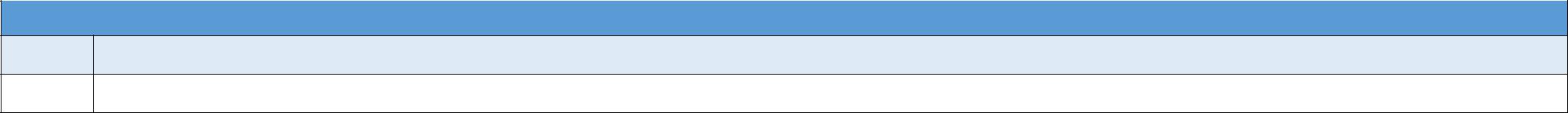 1.TEMA: EĞİTİM VE ÖĞRETİME ERİŞİMOkulumuza kayıt yaptıracak 9. Sınıf öğrencinin giriş puanlarını artırmak.Okulumuza devam eden devamsızlığı fazla olan öğrenciler için özel çalışmalar yapmak9.sınıfta okulumuza yeni kayıt olan öğrencilerimize ve nakil gelen öğrencilerimize özel, rehberlik servisinin oryantasyon çalışması yapması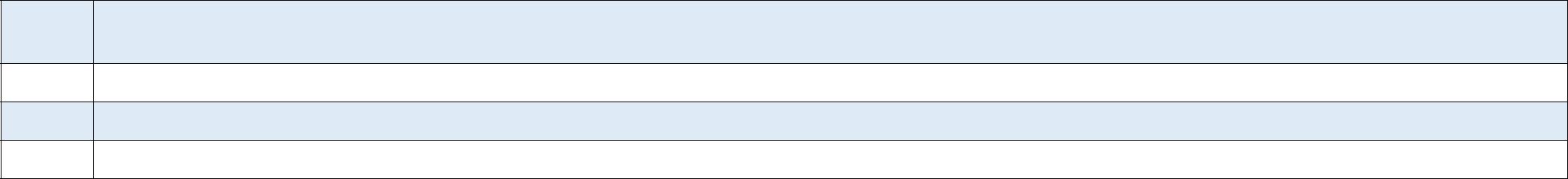 Özel eğitime ihtiyaç duyan bireylerin uygun eğitime erişimiAkademik eğitimin tam anlamıyla verilmesinin sağlanmasıOkulumuzda bulunaneğitim tedbiri altındaki öğrencilerimizin okula ve ülkemize uyumları konusunda gelişim sağlamak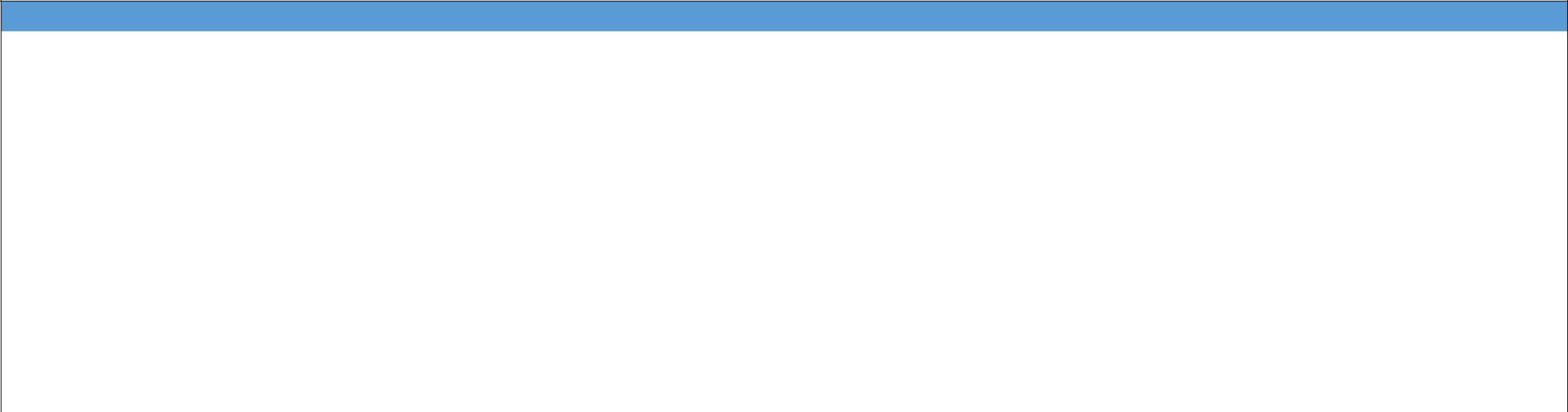 2.TEMA: EĞİTİM VE ÖĞRETİMDE KALİTE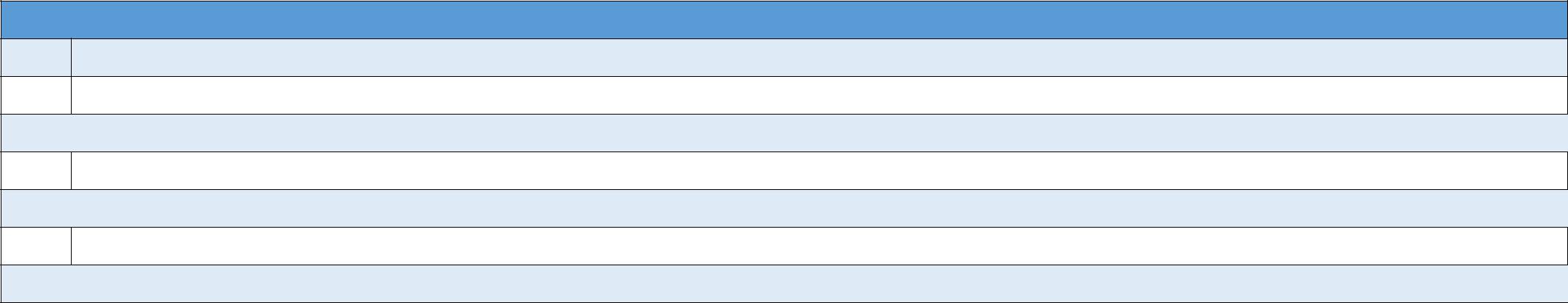 3.TEMA: KURUMSAL KAPASİTEVelilerimizin eğitime olana ilgilerini arttırıcı faaliyetler düzenleme, onları okula çekmeÇalışanların motive edilmesiİdareci ve öğretmenlerin mesleki yeterliliklerinin geliştirilmesiÇalışanların ödüllendirilmesiProjelerin sürdürülebilirliğiİstatistik ve bilgi teminiİş sağlığı ve güvenliği konusunda gerekli önlemleri almaTaşıma-servislerin sabah geliş akşam çıkışlarında tüm önlemleri alma, nöbetçi öğretmenlerin titizlikle davranması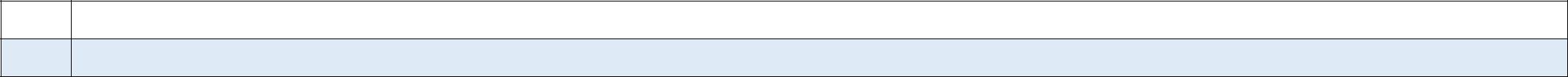 Düzenli, disiplinli, temiz ve başarılı okul olmaBÖLÜM III: MİSYON, VİZYON VE TEMEL DEĞERLEROkul Müdürlüğümüzün Misyon, vizyon, temel ilke ve değerlerinin oluşturulması kapsamında öğretmenlerimiz, öğrencilerimiz, velilerimiz, çalışanlarımız ve diğer paydaşlarımızdan alınan görüşler, sonucunda stratejik plan hazırlama ekibi tarafından oluşturulan Misyon, Vizyon, Temel Değerler; Okulumuz üst kurulana sunulmuş ve üst kurul tarafından onaylanmıştır.MİSYONUMUZTersane-i Amire Anadolu’nun misyonu, cumhuriyetin temel ilkelerine bağlı, Türk Milli Eğitim sisteminin genel amaçları doğrultusunda bünyesinde öğrenim gören herkesi Türk milletinin milli, ahlaki, insani, manevi ve kültürel değerlerini benimseyen, koruyan ve geliştiren; ailesini, vatanını, milletini ve tüm insanlığı seven; kendi öz benliğini ve kabiliyetlerini bilerek bunları milletinin hizmetinde kullanmayı hedefleyen; bedenen, zihnen ve ahlaken yüksek seciyeli insanlar yetiştirmektir.Eğitim sistemi ve işleyişinin etkin bir şekilde yerine getirilmesi, eğitimdeki çağdaş yenilik ve gelişmeleri takip ederek, araştırmalar yaparak okulun ve çalışmaların verimlilik ve etkinliğinin arttırılmasını sağlamak, Üniversite sınavlarında %100’lük başarıyı yakalamaktır.VİZYONUMUZİçinde yaşanılan zamanın gereklerine göre değil, gelecek yüzyılların ihtiyaçlarını bilerek ona göre hazırlıklarını yapan, yaşanılan zamanın da bütün teknik ve teknolojik gelişmelerini bünyesine nüfuz ettiren, aynı zamanda da sevgi ve hoşgörü iklimini soluklayan, herkesle diyaloğa açık, his ve düşüncelerini ifade edebilen insanlığın temsilcileri yetiştirmektir.TEMEL DEĞERLERİMİZİnsan Hakları ve Demokrasinin Evrensel Değerleri,Analitik ve Bilimsel Bakış,Çevreye ve Canlıların Yaşam Hakkına Duyarlılık,Kültürel ve Sanatsal Duyarlılık ile Sportif Beceri,Girişimcilik, Yaratıcılık, Yenilikçilik,Meslek Etiği ve Mesleki Beceri,Saygınlık, Tarafsızlık, Güvenilirlik ve AdaletKatılımcılık, Şeffaflık ve Hesap Verebilirlik,Erdemlilik, LiyakatÇalışmalarda Başarıyı Takım Çalışması ile Yakalamak,Karar Almada ve Uygulamada Şeffaflık,İletişim Kanallarını Açık Tutmak,Çalışanların Beklenti ve Düşüncelerini Önemsemek,Hizmet Alana Karşı Saygı ve Hoşgörüyle Yaklaşmak,BÖLÜM IV: AMAÇ, HEDEF VE EYLEMLERTEMA I: EĞİTİM VE ÖĞRETİME ERİŞİMEğitim ve öğretime erişim okullaşma ve okul terki, devam ve devamsızlık, okula uyum ve oryantasyon, özel eğitime ihtiyaç duyan bireylerin eğitime erişimi, yabancı öğrencilerin eğitime erişimi ve hayatboyu öğrenme kapsamında yürütülen faaliyetlerin ele alındığı temadır.Stratejik Amaç 1:Kayıt bölgemizde yer alan çocukların okullaşma oranlarını artıran, öğrencilerin uyum ve devamsızlık sorunlarını gideren etkin bir yönetim yapısı kurulacaktır. ***Stratejik Hedef 1.1. Kayıt bölgemizde yer alan çocukların okullaşma oranları artırılacak ve öğrencilerin uyum ve devamsızlık sorunları da giderilecektir. ***Performans GöstergeleriEylemlerTEMA II: EĞİTİM VE ÖĞRETİMDE KALİTENİN ARTIRILMASIEğitim ve öğretimde kalitenin artırılması başlığı esas olarak eğitim ve öğretim faaliyetinin hayata hazırlama işlevinde yapılacak çalışmaları kapsamaktadır.Bu tema altında akademik başarı, sınav kaygıları, sınıfta kalma, ders başarıları ve kazanımları, disiplin sorunları, öğrencilerin bilimsel, sanatsal, kültürel ve sportif faaliyetleri ile istihdam ve meslek edindirmeye yönelik rehberlik ve diğer mesleki faaliyetler yer almaktadır.Stratejik Amaç 2:Öğrencilerimizin gelişmiş dünyaya uyum sağlayacak şekilde donanımlı bireyler olabilmesi için eğitim ve öğretimde kalite artırılacaktır.Stratejik Hedef 2.1. Öğrenme kazanımlarını takip eden ve velileri de sürece dâhil eden bir yönetim anlayışı ile öğrencilerimizinakademik başarıları ve sosyal faaliyetlere etkin katılımı artırılacaktır.Performans GöstergeleriEylemlerStratejik Hedef 2.2. Etkin bir rehberlik anlayışıyla, öğrencilerimizi ilgi ve becerileriyle orantılı bir şekilde üst öğrenime veyaistihdama hazır hale getiren daha kaliteli bir kurum yapısına geçilecektir.Performans GöstergeleriEylemlerStratejik Hedef 2.3. Öğrenme süreçlerini destekleyen dijital içerik ve beceri destekli dönüşüm ileOkulumuzöğrenci ve öğretmenlerimizin eşit öğrenme ve öğretme fırsatlarını yakalamaları ve öğrenmenin sınıf duvarlarını aşması sağlanacaktır.Performans GöstergeleriEylemlerStratejik Hedef 2.4. Merkezi sistem sınavlarının öncesinde ve sonrasında sınavlara katılan tüm öğrencilerimizin eğitim, rehberlikve danışmanlık ihtiyacını karşılamak, ilgi ve yeteneklerine uygun olarak alan, bölüm ve meslek seçiminde yöneltme ve yönlendirme çalışmaları yapmakPerformans GöstergeleriEylemlerTEMA III: KURUMSAL KAPASİTEStratejik Amaç 3:Eğitim ve öğretim faaliyetlerinin daha nitelikli olarak verilebilmesi için okulumuzun kurumsal kapasitesi güçlendirilecektir.Stratejik Hedef 3.1.Tersane-i Amire Anadolu Lisesi hizmetlerinin etkin sunumunu sağlamak üzere insan kaynaklarının yapısını ve niteliğini geliştirmek.Performans GöstergeleriEylemlerBÖLÜM: MALİYETLENDİRME2019-2023 Stratejik Planı Faaliyet/Proje Maliyetlendirme TablosuVI. BÖLÜM: İZLEME VE DEĞERLENDİRMEOkulumuz Stratejik Planı izleme ve değerlendirme çalışmalarında 5 yıllık Stratejik Planın izlenmesi ve 1 yıllık gelişim planın izlenmesi olarak ikili bir ayrıma gidilecektir.Stratejik planın izlenmesinde 6 aylık dönemlerde izleme yapılacak denetim birimleri, il ve ilçe millî eğitim müdürlüğü ve Bakanlık denetim ve kontrollerine hazır halde tutulacaktır.Yıllık planın uygulanmasında yürütme ekipleri ve eylem sorumlularıyla aylık ilerleme toplantıları yapılacaktır. Toplantıda bir önceki ayda yapılanlar ve bir sonraki ayda yapılacaklar görüşülüp karara bağlanacaktır.Üst Kurul BilgileriEkip BilgileriAdı SoyadıUnvanıAdı SoyadıUnvanıFatih ŞİMŞEKOkul MüdürüFatih ŞİMŞEKOkul MüdürüMehmet Yaşar CİNİVİZMüdür YardımcısıMehmet Yaşar CİNİVİZMüdür YardımcısıSibel AYHANÖğretmenDerya BAŞÖğretmenGülsüm GÜLÖğretmenYusuf Kenan CANTÜRKÖğretmenİlknur ÇAKMAKOkul Aile Birliği Bşk.Mehmet ErdoğanÖğretmenKezban BAKIRCIVeliİli: İSTANBULİli: İSTANBULİlçesi: BEYOĞLUİlçesi: BEYOĞLU41°01'38.8"N 28°58'06.9"EAdres:Bedreddin Mah. Refik Saydam Cad. No:30Bedreddin Mah. Refik Saydam Cad. No:30Bedreddin Mah. Refik Saydam Cad. No:30Coğrafi Konum (link)Coğrafi Konum (link)https://goo.gl/maps/PZuY4LHRyYfPdm2a8Telefon Numarası:0 212 297 15 500 212 297 15 50Faks Numarası:0 212 297 15 53e- Posta Adresi:765233@meb.k12.tr765233@meb.k12.trWeb sayfası adresi:Web sayfası adresi:http://beyoglutersane-iamire.meb.k12.trhttp://beyoglutersane-iamire.meb.k12.trKurum Kodu:765233Öğretim Şekli:İkili EğitimOkulun Hizmete Giriş Tarihi: 1945Okulun Hizmete Giriş Tarihi: 1945Okulun Hizmete Giriş Tarihi: 1945Toplam Çalışan SayısıToplam Çalışan Sayısı48Kız411Kadın24ÖğretmenÖğrenci Sayısı:Erkek472ÖğretmenErkek13Öğrenci Sayısı:Erkek472SayısıErkek13SayısıToplam 883Toplam37Derslik Başına Düşen Öğrenci SayısıDerslik Başına Düşen Öğrenci SayısıDerslik Başına Düşen Öğrenci Sayısı:36Şube Başına Düşen Öğrenci SayısıŞube Başına Düşen Öğrenci SayısıŞube Başına Düşen Öğrenci Sayısı:36Öğretmen Başına Düşen Öğrenci SayısıÖğretmen Başına Düşen Öğrenci SayısıÖğretmen Başına Düşen Öğrenci Sayısı:23Şube Başına 30’dan Fazla Öğrencisi Olan Şube SayısıŞube Başına 30’dan Fazla Öğrencisi Olan Şube SayısıŞube Başına 30’dan Fazla Öğrencisi Olan Şube Sayısı:21Öğrenci Başına Düşen Toplam Gider MiktarıÖğrenci Başına Düşen Toplam Gider MiktarıÖğrenci Başına Düşen Toplam Gider Miktarı: 321,62TLÖğretmenlerin Kurumdaki Ortalama Görev SüresiÖğretmenlerin Kurumdaki Ortalama Görev SüresiÖğretmenlerin Kurumdaki Ortalama Görev Süresi:6 YılUnvan*ErkekKadınToplamOkul Müdürü ve Müdür Yardımcısı325Meslek Öğretmeni167Branş Öğretmeni111728Rehber Öğretmen112İdari Personel-11Yardımcı Personel134Güvenlik Personeli1-1Toplam Çalışan Sayıları183048Okul Kat Sayısı3Çok Amaçlı SalonXDerslik Sayısı14Çok Amaçlı SahaXDerslik Alanları (m2)44Kütüphane    XKullanılan Derslik Sayısı14Fen Laboratuvarı    XŞube Sayısı24Bilgisayar LaboratuvarıXİdari Odaların Alanı (m2)88İş AtölyesiXÖğretmenler Odası (m2)70Beceri AtölyesiXOkul Oturum Alanı (m2)942PansiyonXOkul Bahçesi (Açık Alan)(m2)5600Okul Kapalı Alan (m2)942Sanatsal, bilimsel ve sportif amaçlı toplam alan (m2)Kantin (m2)70Tuvalet Sayısı4Diğer (………….)SINIFIKızErkekToplamSINIFIKızErkekToplamSINIFIKızErkekToplamAL - 9/ A Şubesi251641ML-11 / A Şubesi112031AL - 9/ B Şubesi261642ML-11 / B Şubesi112132AL - 9 / C Şubesi211940ML-11 / C Şubesi112132AL - 9 / D Şubesi212041ML-11 / D Şubesi92130AL - 9 / E Şubesi231942ML-11 / E Şubesi111930AL - 9 / F Şubesi222042ML-11 / F Şubesi112132AL - 9 / G Şubesi191534ML-12 / A Şubesi182240AL - 10 / A Şubesi212344ML-12 / B Şubesi152540AL - 10 / B Şubesi222244ML-12 / C Şubesi161834AL - 10 / C Şubesi211839ML-12 / D Şubesi162137AL - 10 / D Şubesi20163611- Özel Eğitim Şubesi 055AL-  10/ E Şubesi19214011- Özel Eğitim Şubesi 077AL-  10 / F  Şubesi211536Akıllı Tahta Sayısı14TV Sayısı3Masaüstü Bilgisayar Sayısı28Yazıcı Sayısı5Taşınabilir Bilgisayar Sayısı1Fotokopi Makinası Sayısı1Projeksiyon Sayısı2İnternet Bağlantı Hızı100 MBitYıllarGelir MiktarıGider Miktarı2017   75.077,1054.121,862018128.055,44103.053,502019 111.479 109.777MaddelerKesinlikle KatılıyorumKatılıyorumKararsızımKısmen KatılıyorumKatılmıyorum1Öğretmenlerimle ihtiyaç duyduğumda rahatlıkla görüşebilirim.372716137,52Okul müdürü ile ihtiyaç duyduğumda rahatlıkla konuşabiliyorum19281616223Okulun rehberlik servisinden yeterince yararlanabiliyorum.21332314114Okula ilettiğimiz öneri ve isteklerimiz dikkate alınır.18272418145Okula ilettiğimiz öneri ve isteklerimiz dikkate alınır.3636128,596Kendimi, okulun değerli bir üyesi olarak görürüm.20282215167Öğretmenler yeniliğe açık olarak derslerin işlenişinde çeşitli yöntemler kullanmaktadır.263121158,58Derslerde konuya göre uygun araç gereçler kullanılmaktadır.25252610159Teneffüslerde ihtiyaçlarımı giderebiliyorum.304012126,510Okulun içi ve dışı temizdir.262524121411Okulun binası ve diğer fiziki mekânlar yeterlidir.202019162612Okul kantininde satılan malzemeler sağlıklı ve güvenlidir.152229122313Okulumuzda yeterli miktarda sanatsal ve kültürel faaliyetler düzenlenmektedir.1519281623MaddelerKesinlikleKatılıyorumKatılıyorumKararsızımKısmen KatılıyorumKatılmıyorum1Okulumuzda alınan kararlar, çalışanların katılımıyla alınır.32560841325608422Kurumdaki tüm duyurular çalışanlara zamanında iletilir.444001243Her türlü ödüllendirmede adil olma, tarafsızlık ve objektiflik esastır.24401212123244012121244Kendimi, okulun değerli bir üyesi olarak görürüm.483201285Çalıştığım okul bana kendimi geliştirme imkânı tanımaktadır.2836482452836482466Okul, teknik araç ve gereç yönünden yeterli donanıma sahiptir.1240202087Okulda çalışanlara yönelik sosyal ve kültürel faaliyetler düzenlenir.164816128716481612888Okulda öğretmenler arasında ayrım yapılmamaktadır.2440204129Okulumuzda yerelde ve toplum üzerinde olumlu etki bırakacak çalışmalar yapmaktadır.166041289166041281010Yöneticilerimiz, yaratıcı ve yenilikçi düşüncelerin üretilmesini teşvik etmektedir.1660128411Yöneticiler, okulun vizyonunu, stratejilerini, iyileştirmeye açık alanlarını vs. çalışanlarla2464084paylaşır.1212Okulumuzda sadece öğretmenlerin kullanımına tahsis edilmiş yerler yeterlidir.1632248201313Alanıma ilişkin yenilik ve gelişmeleri takip eder ve kendimi güncellerim.20528164MaddelerKesinlikleKatılıyorumKatılıyorumKararsızımKısmenKatılıyorumKatılmıyorum1- İhtiyaç duyduğumda okul çalışanlarıyla rahatlıkla görüşebiliyorum.41346127413461272- Bizi ilgilendiren okul duyurularını zamanında öğreniyorum.403512493- Öğrencimle ilgili konularda okulda rehberlik hizmeti alabiliyorum.2443141272443141274- Okula ilettiğim istek ve şikâyetlerim dikkate alınıyor.25203010155- Öğretmenler yeniliğe açık olarak derslerin işlenişinde çeşitli yöntemler kullanmaktadır.212818161721281816176- Okulda yabancı kişilere karşı güvenlik önlemleri alınmaktadır.383510897- Okulda bizleri ilgilendiren kararlarda görüşlerimiz dikkate alınır.292618101729261810178- E-Okul Veli Bilgilendirme Sistemi ile okulun internet sayfasını düzenli olarak takip ediyorum.4631101039- Çocuğumun okulunu sevdiğini ve öğretmenleriyle iyi anlaştığını düşünüyorum.35341281135341281110- Okul, teknik araç ve gereç yönünden yeterli donanıma sahiptir.152634121311-Okul her zaman temiz ve bakımlıdır.19426181519426181512- Okulun binası ve diğer fiziki mekânlar yeterlidir.222215162513- Okulumuzda yeterli miktarda sanatsal ve kültürel faaliyetler düzenlenmektedir.18241316291824131629ÖğrencilerSportif ve kültürel etkinliklere katılım oranının yüksek olmasıTÜBİTAK, yerel ve ulusal projelere katılım sağlanmasıDevamsızlık oranlarının yüksek olmamasıÖğretmenlerine saygılı olmalarıÇalışanlarÖğretmenlerin kendilerini geliştirmeye açık olması ve teknolojik gelişmeleri takip etmeleriÖğretmenlerimizin öğrencilerine karşı maddi ve manevi desteği ve duyarlılığıÖğretmenlerin çok çeşitli etkinlikler yapmasıÖğretmen açığının olmamasıÖğretmenlerin öğrencilere üst düzey ilgisi ve duyarlı ve anlayışlı yaklaşımıÖğretmenler arası yardımlaşma olmasıDeğişim ve gelişimleri takip eden kendini geliştiren öğretmen kadrosuRehberlik servisinin olması, öğrenciler ve veliler ile birebir görüşmeler yapılmasıRehberlik servisinin olması, öğrenciler ve veliler ile birebir görüşmeler yapılmasıRehberlik servisinin olması, öğrenciler ve veliler ile birebir görüşmeler yapılmasıHizmetlilerin okulu temiz tutmaları, temiz okul olmasıHizmetlilerin okulu temiz tutmaları, temiz okul olmasıHizmetlilerin okulu temiz tutmaları, temiz okul olmasıOkul hizmetlilerinin görevlerini yapmalarıOkul hizmetlilerinin görevlerini yapmalarıOkul hizmetlilerinin görevlerini yapmalarıPolis ve güvenlik görevlimizin bulunmasıPolis ve güvenlik görevlimizin bulunmasıPolis ve güvenlik görevlimizin bulunmasıVelilerÖğretmen ile iletişimi güçlü velilerimiz bulunmaktaÖğretmen ile iletişimi güçlü velilerimiz bulunmaktaSosyo-Kültürel Faaliyetlere önem verilmesiSosyo-Kültürel Faaliyetlere önem verilmesiVeli bilgilendirme mesaj sisteminin bulunmasıBina ve YerleşkeTercih edilen bir kurum olmasıTercih edilen bir kurum olmasıTercih edilen bir kurum olmasıDerslik açığının bulunmamasıDerslik açığının bulunmamasıDerslik açığının bulunmamasıSınıf mevcutlarının az olmasıSınıf mevcutlarının az olmasıSınıf mevcutlarının az olmasıBeyaz Bayrak sahibi ve Beslenme Dostu Okul olmamızBeyaz Bayrak sahibi ve Beslenme Dostu Okul olmamızBeyaz Bayrak sahibi ve Beslenme Dostu Okul olmamızDonanımTeknolojik donanımlar açısından yeterli düzeyde imkânları olmasıTeknolojik donanımlar açısından yeterli düzeyde imkânları olmasıTeknolojik alt yapının güçlü olması ve derslerde akıllı tahta kullanılmasıTeknolojik alt yapının güçlü olması ve derslerde akıllı tahta kullanılmasıOkulumuzda güvenlik kameralarının bulunmasıOkulumuzda güvenlik kameralarının bulunmasıOkul web sitesi ve sosyal  medya adreslerinin bulunmasıOkul web sitesi ve sosyal  medya adreslerinin bulunmasıBütçeMali kaynaklar açısından yeterli düzeyde imkânları olmasıMali kaynaklar açısından yeterli düzeyde imkânları olmasıMali kaynaklar açısından yeterli düzeyde imkânları olmasıYönetim SüreçleriOkul İdaresinin değişime ve gelişime açık olmasıOkul İdaresinin değişime ve gelişime açık olmasıOkul yönetiminin öğrenci yararına alınan tüm karar ve faaliyetleri desteklemesiOkul yönetiminin öğrenci yararına alınan tüm karar ve faaliyetleri desteklemesiYöneticilerin katılımcılığı desteklemeleriYöneticilerin katılımcılığı desteklemeleriİletişim SüreçleriOkul İdaresi ve çalışanlar arasındaki iletişimin güçlü olmasıOkul İdaresi ve çalışanlar arasındaki iletişimin güçlü olmasıOkul İdaresi ve çalışanlar arasındaki iletişimin güçlü olmasıOkul idaresi ve öğretmenler öğrencileri ve velilerini tanımaktaOkul idaresi ve öğretmenler öğrencileri ve velilerini tanımaktaOkul idaresi ve öğretmenler öğrencileri ve velilerini tanımaktaKurumumuzun diğer kamu ve özel kuruluşlarla iletişiminin güçlü olması,Kurumumuzun diğer kamu ve özel kuruluşlarla iletişiminin güçlü olması,Kurumumuzun diğer kamu ve özel kuruluşlarla iletişiminin güçlü olması,ÖğrencilerVerimli ders çalışmamalarıÖğrencilerin başarı isteklendirme dürtülerinin düşük olmasıÖğrencilerin başarı isteklendirme dürtülerinin düşük olmasıYeni kayıtla gelen öğrencilerin ortaokul ağırlıklı puan ortalamalarının düşük olmasıYeni kayıtla gelen öğrencilerin ortaokul ağırlıklı puan ortalamalarının düşük olmasıKitap okuma alışkanlığının istenilen düzeyde olmamasıKitap okuma alışkanlığının istenilen düzeyde olmamasıTaşımalı öğrenci sayısının fazla olmasıTaşımalı öğrenci sayısının fazla olmasıYatılı pansiyonumuzun bulunmamasıYatılı pansiyonumuzun bulunmamasıÇalışanlarProjelere gereken önemin verilmemesiProjelere gereken önemin verilmemesiEğitim yöneticilerinin ve öğretmenlerin hizmetiçi eğitimlerle yeterince yetiştirilememesiEğitim yöneticilerinin ve öğretmenlerin hizmetiçi eğitimlerle yeterince yetiştirilememesiEğitimcilerin öğrenci rehberlikhizmetleri konusunda yeterli bilgiye sahip olmamasıTaşımalı eğitimde bazı servis şoförlerinin gerekli hassasiyeti göstermemesi,Taşımalı eğitimde bazı servis şoförlerinin gerekli hassasiyeti göstermemesi,VelilerVelinin sosyo-kültürel ve ekonomik yönden zayıf olmasıVelinin sosyo-kültürel ve ekonomik yönden zayıf olmasıÖğrenci velilerinin eğitimde kalite” kavramını, merkezi sınav başarısı olarak algılamasıÖğrenci velilerinin eğitimde kalite” kavramını, merkezi sınav başarısı olarak algılamasıBazı velilerin okula olan ilgilerinin az olmasıBazı velilerin okula olan ilgilerinin az olmasıEğitim sürecinde öğrenci velilerinin değişimi algılamadaki güçlükleriEğitim sürecinde öğrenci velilerinin değişimi algılamadaki güçlükleriBina ve YerleşkeSpor ve konferans salonlarının bulunmamasıSpor ve konferans salonlarının bulunmamasıTaşımalı öğrencilerin yemek yemeleri için uygun yemekhanenin bulunmamasıTaşımalı öğrencilerin yemek yemeleri için uygun yemekhanenin bulunmamasıKış mevsiminde yapılacak faaliyetler için uygun mekanların olmamasıKış mevsiminde yapılacak faaliyetler için uygun mekanların olmamasıDonanımOkul binasının eski olması nedeniyle onarım/tadilat masraflarının fazla olmasıOkul binasının eski olması nedeniyle onarım/tadilat masraflarının fazla olmasıTüm alanlarda aktif kamera sistemlerinin olmamasıTüm alanlarda aktif kamera sistemlerinin olmamasıBütçeKantinin yetersiz olmasıYerel maddi destek bulmakta yaşanan güçlüklerYerel maddi destek bulmakta yaşanan güçlüklerEğitime donanımsal destekverecek hayırsever vatandaşların az olmasıYönetim SüreçleriÖğrencilerin günlük ders saatlerinin çok olmasıÖğrencilerin günlük ders saatlerinin çok olmasıOkul-Aile Birliğiinin etkin işletilememesi, iş ve işlemlerin okul yönetimince yüklenilmesiİletişim SüreçleriSosyal medya kullanımının eşzamanlı iletişim yerini almasıFırsatlarPolitikCumhurbaşkanlığı Hükümet Sistemiyle birlikte eğitim ile ilgili kararların hızlı bir şekilde alınması, MilliEğitim Bakanımızın eğitimin içinden gelmesi ve sorun alanlarını bilmesi,Okulumuzun  eski  ve  köklü  bir  okul  olması  ve  diğer  kurum  kuruluşlardan  gerektiğinde  yardımalabilecek potansiyele sahip olması,Okulumuzun ülkenin çeşitli yönetim kademelerinde bulunan bürokratlar yetiştirmiş olması,Eğitimi ilk öncelik olarak gören ve her fırsatta destekleyen İlçe yöneticilerinin olması,EkonomikMerkezi  yönetim  bütçesinden  eğitime  ayrılan  payın  yüksek  olması,  gerektiğinde  ilçe  milli  eğitimMerkezi  yönetim  bütçesinden  eğitime  ayrılan  payın  yüksek  olması,  gerektiğinde  ilçe  milli  eğitimmüdürlüğünün gerekli yardımı yapmasıSosyolojikVelilerimizin eğitim öğretime önem vermesiOkulumuzda farklı sosyo-kültürel yapıda bireylerin bir arada kardeşçe eğitim-öğretim görmesiVelilerin kaliteli eğitim ve öğretime ilişkin talebinin artmasıTeknolojikBilgiye ulaşımın kolaylaşmasıMevzuat-Yasal“Bir Milyon Öğretmen, Bir Milyon Fikir” projesi kapsamında öğretmenlerden gelen fikirlerin Bakanlıktarafından mevzuata dönüştürülmesi.İl ve ilçelerde yapılan 2019-2023 çalıştayları ile öğretmen ve idarecilerinin görüş ve önerilerinin alınması.Ekolojik‘’Beyaz Bayrak’’ ve “Beslenme Dostu Okul” projesine okulumuzun da tam anlamıyla dâhil olmasıPolitikEğitim sisteminde sürekli yenilenen programlarSınav sistemindeki değişikliklerYerel yönetimlerin eğitim politikalarıEkonomikTeknolojinin hızlı gelişmesiyle birlikte yeni üretilen cihaz ve makinelerin maliyetiEğitim ve öğretimin finansmanında yerel yönetimlerin katkısının yetersiz olmasıSosyolojikParçalanmış, problemli ve pedagojik anlamda bilinçsiz, ilgisiz ailelerin varlığı,Uzak taşıma merkezleriEkonomik ve sosyal yapı seviyesinin düşüklüğüKitle iletişim araçlarının olumsuz etkileriİlçenin işsizlik nedeniyle sürekli göç vermesiToplumda kitap okuma, spor yapma, sanatsal ve kültürel faaliyetlerde bulunma alışkanlığının yetersizolmasıSon yıllarda Türkiye genelinde artan sigara, alkol,  madde bağımlılığı vb. zararlı alışkanlıkların gençleri tehditetmesi.TeknolojikTeknoloji bağımlısı çocuklarİnternet ortamında oluşan bilgi kirliliği, doğru ve güvenilir bilgiyi ayırt etme güçlüğü,Teknolojinin kişiler üzerindeki olumsuz etkileriGelişen ve değişen teknolojiye uygun donatım maliyetinin yüksek olmasıGelişen ve değişen teknolojiye uygun donatım maliyetinin yüksek olmasıMevzuat-YasalVelilerin eğitime yönelik duyarlılık düzeylerindeki farklılıklarVelilerin eğitime yönelik duyarlılık düzeylerindeki farklılıklarHizmet içi eğitimlerin etkinliğinin istenen düzeyde olmamasıHizmet içi eğitimlerin etkinliğinin istenen düzeyde olmamasıHaftalık ders saatlerinin öğrencilerin gelişim düzeylerine uygun olmamasıHaftalık ders saatlerinin öğrencilerin gelişim düzeylerine uygun olmamasıMevzuat değişiklikleriMerkezi seçme ve yerleştirme sınavları nedeniyle sadece öğretimin ön plana çıkmasıMerkezi seçme ve yerleştirme sınavları nedeniyle sadece öğretimin ön plana çıkmasıÖğrencilerin devamsızlığı“kullanılması gerekli bir olgu” olarak görmesiOkula kayıt olan öğrenciprofilinin %’lik diliminin giderek düşmesi,Uygulanan sınıf geçme sisteminin öğrencileri başarısızlığa sürüklemesi,Uygulanan sınıf geçme sisteminin öğrencileri başarısızlığa sürüklemesi,EkolojikÇevre temalı projelerin uygulamalarında yaşanan problemlerİlçemizde kışların çok sert olması veÇevre temalı projelerin uygulamalarında yaşanan problemlerİlçemizde kışların çok sert olması vekar yağışının fazlalığından taşımalı eğitimde istenilen randımanın alınamaması, kar tatilleri nedeniylekar yağışının fazlalığından taşımalı eğitimde istenilen randımanın alınamaması, kar tatilleri nedeniyleeğitim-öğretimin aksamasıeğitim-öğretimin aksamasıEğitime ErişimEğitimde KaliteKurumsal KapasiteOkullaşma OranıAkademik BaşarıKurumsal İletişimOkula Devam/ DevamsızlıkSosyal, Kültürel ve FizikselKurumsal YönetimGelişimOkula Uyum, OryantasyonSınıf TekrarıBina ve YerleşkeÖzel  Eğitime  İhtiyaç  Duyanİstihdam   Edilebilirlik   veDonanımBireylerYönlendirmeYabancı ÖğrencilerÖğretim YöntemleriTemizlik, HijyenHayatboyu ÖğrenmeDers araç gereçleriİş Güvenliği, Okul GüvenliğiTaşıma ve servis1Akademik başarıyı ve Üniversite kazanma oranını artırma2Bursluluk sınavını kazanacak öğrenci çıkarmak3Eğitsel, mesleki ve kişisel rehberlik hizmetleri4Okul sağlığı ve hijyen5Okuma kültürü6Okul güvenliği Sanatsal faaliyetler7Yabancı dil yeterliliği8Sınav kaygısı9Öğretmenlerimizin yöntem teknikler konusunda kendilerini geliştirmelerini sağlamak10Bilgisayar Laboratuvarını geliştirmek11Öğretmenlerin derslerde farklı materyaller kullanmalarını sağlamak12EBA’yı öğretmen ve öğrencilerin aktif olarak kullanmasını sağlamakNoPerformans GöstergeleriMevcutHedef201820192020202120222023PG.1.1Okulumuzda 20 gün ve üzeri devamsız öğrenci oranı %15,051311975PG.1.2Ortaöğretimde örgün eğitim dışına çıkan öğrenci sayısı %0,710,50,40,30,20,1PG.1.3Hayat boyu öğrenmeye katılım sayısı %0,710,50,40,30,20,1PG.1.4Okula yeni başlayan öğrencilerden oryantasyon eğitimine52,806572798693katılanların oranı (%)PG.1.5Okulun özel eğitime ihtiyaç duyan bireylerin kullanımına000111uygunluğu (0-1)NoEylem İfadesiEylem SorumlusuEylem Tarihi1.Bursluluk imkânlarının artırılmasına yönelik çalışmalar yapılarak kız öğrenciler için yatılılıkStratejik Eylem EkibiEylül Aylarındaimkânları oluşturulacaktır.2.Taşımalı öğrencilerin imkânlar ölçüsünde devamsızlığın asgaride tutulması sağlanacaktır.Stratejik Eylem EkibiYıl Boyunca3.Öğrencilerin ortaöğretimi tamamlamasına engel olan faktörler tespit edilerek bunlarınStratejik Eylem EkibiYıl Boyuncaönlenmesine yönelik tedbirler alınacaktır.4.Okula devam sorunu olan öğrencilere ve ailelere veli ikna ekibi kurarak kişisel ve sosyalStratejik Eylem EkibiHer Ayın Son Haftasırehberlik çalışmaları yapılacaktır.5.Okulda velilerle sıcak iletişime geçmek için toplu SMS sistemi etkili bir şekildeMüdür YardımcılarıYıl Boyuncakullanılacaktır.6.Okulun özel eğitime ihtiyaç duyan bireylerin kullanımının kolaylaştırılması için rampa veStratejik Eylem EkibiEylül 2021asansör eksiklikleri tamamlanacaktır.7.İlçe merkezinde ikamet eden, evi okula uzak öğrencilerin velileriyle görüşülerek öğrencilereStratejik Eylem EkibiEylül Aylarındataşıma servisleri temin edilecektir.8.Açılacak olan destekleme ve yetiştirme kurslarına hafta sonu da öğrencilerin katılımı içinStratejik Eylem EkibiDönem Başlarındavelilerle görüşülerek gerekli ulaşım araçları sağlanacaktır.9.Taşımalı öğrencilerin okul kantin sahasında sağlıklı şekilde yemek yemeleri sağlanacaktır.Müdür YardımcısıYıl Boyunca10.Öğrencilerin kurs, kütüphane, spor salonu, internet salonu gibi okul imkânlarından azamiStratejik Eylem EkibiDönem Başlarındaölçüde faydalanabilmeleri için gerekli planlamalar yapılacaktır.11.Okulumuza yeni gelen 9. Sınıf öğrencilerine yönelik oryantasyon çalışmalarına katılım oranıRehberlikEylül Aylarındaartırılacaktır.12.Öğrencilerin devamsızlık yapmasına sebep olan faktörler belirlenerek bunların öğrencilerRehberlikYıl Boyuncaüzerindeki olumsuz etkisini azaltacak tedbirler alınacaktır.13.Okul ve eğitim ortamı, öğrenciler için daha çekici bir mekân haline getirilecek, öğrencilerinStratejik Eylem EkibiYıl Boyuncakişisel, sosyal, sportif ve kültürel ihtiyaçlarına cevap verecek şekilde geliştirilecektir.14.Öğrencilerin açık öğretim liselerine yönlenme sebepleri tespit edilecek ve açık öğretimStratejik Eylem EkibiYıl Boyuncaliselerindeki ortaöğretim çağı öğrenci sayısının azalması için tedbirler alınacaktır.15.Yatılılık ve bursluluk imkânlarının tanıtılmasına yönelik farkındalık çalışmaları yapılacaktır.RehberlikEylül - NisanNoPERFORMANSMevcutHEDEFNoGÖSTERGESİNoGÖSTERGESİ201820192020202120222023GÖSTERGESİ201820192020202120222023201820192020202120222023PG.2.1.1Sportif faaliyetlere katılım oranı (%)657072757780PG.2.1.1Sportif faaliyetlere katılım oranı (%)6570PG.2.1.2Kültürel faaliyetlere katılım oranı (%)455055606570Kültürel faaliyetlere katılım oranı (%)4550PG.2.1.3Öğrenci başına okunan kitap sayısı8910111213Öğrenci başına okunan kitap sayısı89PG.2.1.4Yabancı dil dersi yılsonu puan ortalaması60,526264666870Yabancı dil dersi yılsonu puan ortalaması60,5262NoEylem İfadesiEylem SorumlusuEylem Tarihi1.Fen Bilimlerindeki başarısızlık nedenleri araştırılacak ve bununla ilgili gerekenZümre ÖğretmenleriEkim – Nisan Aylarındaönlemler alınacaktır2.Öğrenci akademik başarısını destekleyici kurs programları açılacaktır.Okul İdaresiEylül – Ocak - Haziran(Akademik başarıyı arttırmaya ve öğrencilerin bilişsel eksikliklerinigidermeye yönelik kurslar açılması)3.Öğrenci ve velilerin bilinçlendirilmesine yönelik rehberlik çalışmalarıRehberlikYıl Boyuncaartırılarak, öğrencilerin erken dönemde ilgi ve kabiliyetleri doğrultusundayönlendirmesi etkin olarak sağlanacaktır.4.Her düzey eğitim kademesinde gerçekleştirilen sosyal, sanatsal ve sportifSosyal Etkinlikler KuruluDönem Başlarındafaaliyetlerin sayısı artırılacak.5.Plan dönemi sonuna kadar okul sağlığı ile ilgili tüm taraflarda farkındalıkStratejik Eylem EkibiYıl Boyuncaoluşturma çalışmaları yapılacaktır.6.Öğretmenlerin mesleki gelişimlerinin sağlanmasına yönelik ilgili paydaşlarlaStratejik Eylem EkibiEylül – Haziran Aylarıişbirliğine gidilecektir. (Üniversite, STK, vb.)7.Öğrenci başına okunan kitap sayısına ilişkin e-okula veri girişinin zamanındaSınıf Rehber ÖğretmenleriDönem Sonlarındayapılması sağlanacaktır.8.Tüm okul personeli ve öğrencilerin haftada belli saatlerde kitap okumaMüdür YardımcısıYıl Boyuncaetkinliği devam ettirilecektir.9.İl genelindeki kitap okuma yarışmasına katılım artırılacaktır.Edebiyat ZümresiYıl Boyunca10.Yabancı dil öğretiminde öğrencilerin dinleme, konuşma, okuma ve yazma dilYabancı Dil ZümreleriYıl Boyuncabecerilerinin bütünsel olarak geliştirildiği temalar bağlamında bakanlıkçatasarlanan dijital içerikler kullanılacaktır.11.Yeterli başvuru olduğunda Yabancı Dil sınıfı oluşturulacak, seçmeli yabancıOkul İdaresiEylül Ayıdil dersleri ihtiyaçlar doğrultusunda tanzim edilecektir.12.Doğal, tarihî ve kültürel mekânlar ile bilim-sanat merkezleri ve müzeler gibiSosyal Etkinlikler KuruluYıl Boyuncaokul dışı öğrenme ortamlarının, öğretim programlarında yer alan kazanımlardoğrultusunda etkili kullanılması sağlanacaktır.NoPERFORMANSMevcutHEDEFGÖSTERGESİ201820192020202120222023PG.1.1.1Sınav kaygısını ortadan kaldırmak için düzenlenen444555seminer sayısıPG.1.1.2Destekleme ve Yetiştirme Kurslarına katılım oranı575961626567(%)PG.1.1.3.Ders dışı meslek kursların oranı (%)5678910PG.1.1.4.Kariyer Günleri Sayısı345678NoEylem İfadesiEylem SorumlusuEylem Tarihi1.1.12019-2020 eğitim-öğretim yılından itibaren mezun öğrencilerimiz okulumuza davet edilerekRehberlikEkim – Mayıs Aylarındameslek tanıtım etkinliğimize katılması sağlanacaktır.1.1.3Kariyer günlerine mezun öğrencilerimizden farklı mesleklerde öğrenciler davet edilerekRehberlikEkim – Mayıs Aylarındaöğrencilerde okul ve ders motivasyonunun artması sağlanacaktır.1.1.4Öğrencilerin ilgi ve istidatlarına yönelik meslek seçimleri yapmalarını sağlayıcı rehberlikRehberlik/Sınıf RehberYıl Boyuncaçalışmaları yapılacaktır.Öğretmenleri1.1.5Üniversiteler ve bölümleri tanıtıcı sunumlar hazırlayacak bir ekip oluşturulacaktır.Stratejik Eylem EkibiEkim Ayında1.1.6Sınav kaygısını ortadan kaldırmak için öğrencilere eğitim verilecektir.RehberlikYıl Boyunca1.1.8Ders dışı meslek kursların çeşitliliğinin artması sağlanacaktır.İlgili müdür yardımcısıDönem BaşlarındaNoPERFORMANSMevcutHEDEFGÖSTERGESİ201820192020202120222023PG.2.3.1EBA Ders Portali aylık ortalama tekil ziyaretçi sayısı250270290310330350EBA Ders Portali aylık ortalama tekil ziyaretçi sayısıPG.2.3.2EBA Ders Portali kullanıcı başına aylık ortalama12,391314151617sistemde kalma süresi (dk) (öğrenci )PG.2.3.3EBA Ders Portali kullanıcı başına aylık ortalama13,901517192123sistemde kalma süresi (dk) (öğretmen )PG.2.3.4Dijital içeriklere ilişkin sertifika eğitimlerine katılan1246810öğretmen sayısıNoEylem İfadesiEylem SorumlusuEylem Tarihi1.1.1EBA’nın etkin kullanılması için öğretmenlere yönelik mahalli hizmet içi eğitim çalışmalarıStratejik Eylem EkibiAralık Ayıtalep edilecektir.1.1.2.Öğretmenlere EBA kullanımı ile ilgili seminerler düzenlenecektir.Stratejik Eylem EkibiEylül - Haziran1.1.3Okulumuzda EBA kullanımını arttırmak için ödül sistemi uygulanacaktır.Okul MüdürüDönem Sonları1.1.4Dijital içeriklere ilişkin sertifika eğitimlerine katılan öğretmen sayısı arttırılacaktır.Stratejik Eylem EkibiAralık Ayı1.1.5Öğrenci ve öğretmenlerin EBA Ders Portali kullanıcı başına aylık ortalama sistemde kalmaStratejik Eylem EkibiDönem Sonlarısüresi arttırılacaktır.1.1.6Öğrenmede dijital ortam ve materyallerinin kullanım yaygınlığına bağlı olarak buBilişim TeknolojileriMart Ayıortamlardaki öğrenme seviyeleri takip edilecektir.Rehber ÖğretmeniNoPERFORMANSMevcutHEDEFGÖSTERGESİ201820192020202120222023PG.2.4.112. sınıflardan mezun olduğu yıl, yükseköğretim okumaya hak kazanan212223242526öğrenci oranı (Ön Lisans) (%)PG.2.4.212. sınıflardan mezun olduğu yıl, yükseköğretim okumaya hak kazanan222324252627öğrenci oranı (Lisans) (%)PG.2.4.312. sınıflardan mezun olduğu yıl, yükseköğretim okumaya hak kazanan434547495153öğrenci oranı (Tümü, Açıköğretim dahil)PG.2.4.4Yükseköğretim   kurumlarına   merkezi   sınavla   yerleştirmede   tercih213220225225230230danışmanlığı hizmeti verilen öğrenci sayısıNoEylem İfadesiEylem SorumlusuEylem Tarihi1.1.1Üniversite sınavına hazırlık kursların düzenli devam etmesi sağlanacaktır.Stratejik Eylem Ekibi1.1.2Stratejik Eylem Ekibi1.1.3Stratejik Eylem EkibiNoPERFORMANSMevcutHEDEFGÖSTERGESİ201820192020202120222023PG.3.1.1Okul binanın bakım ve onarımı405055657599PG.3.2.2Sınıf ve laboratuvarı donatım malzemeleri oranı455560708090PG.3.3.3Okul bahçesinin kullanım oranı505560708090PG.3.3.4Kalite standartlarını içeren sertifika sayısı (Beyaz222222Bayrak, Beslenme Dostu Okul, ISO sertifikalarıvb.)NoEylem İfadesiEylem SorumlusuEylem SorumlusuEylem Tarihi1.Okul binasının eksiklerinin tamamlanmasıİlgili Müdür yardımcısıİlgili Müdür yardımcısıİlgili Müdür yardımcısıEYLÜL 20192Bölüm donatım malzemeleri sayısının ve kullanım oranınınİlgiliMüdüryardımcısıveEYLÜL 2019artırılmasıöğretmenleröğretmenler3Okul bahçesinin kullanım oranının artırılmasıİlgiliMüdüryardımcısıveEYLÜL 2019öğretmenleröğretmenler4Okul giriş kapı ve tel duvarlarının güvenliğinin artırılmasıİlgiliMüdüryardımcısıveEYLÜL 2019öğretmenleröğretmenler5Okul bahçesi ve sınıf temizliği çalışma faaliyetleri sayısınınİlgiliMüdüryardımcısıveEYLÜL 2019artırılmasıöğretmenleröğretmenler6Beyaz Bayrak ve Beslenme Dostu Okul programlarının aktifİlgiliMüdüryardımcısıvedevamlılığının sağlanmasıöğretmenleröğretmenlerKaynak Tablosu2020202120222023ToplamKaynak Tablosu20192020202120222023ToplamGenel Bütçe140.815,84154.897,42154.897,42170.387,17170.387,17187.425,88187.425,88206.168,47206.168,47859.694,78859.694,78Diğer (Okul Aile Birlikleri)10.937,512.031,2512.031,2513.234,3813.234,3814.557,8114.557,8116.013,5916.013,5966.774,5366.774,53TOPLAM165.834,92182.418,42182.418,42200.660,26200.660,26220.726,28220.726,28875.708,38875.708,38926.469,32926.469,32